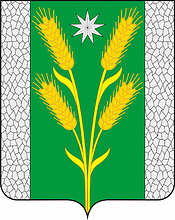 АДМИНИСТРАЦИЯ БЕЗВОДНОГО СЕЛЬСКОГО ПОСЕЛЕНИЯКУРГАНИНСКОГО РАЙОНАПОСТАНОВЛЕНИЕот 29.12.2021										№ 218поселок СтепнойО внесении изменений в постановление администрацииБезводного сельского поселения Курганинского района от 23 октября 2020 г. № 235 «Об утверждении муниципальной программыБезводного сельского поселения Курганинского района«Обеспечение безопасности населения Безводного сельского поселения Курганинского района»на 2021-2023 годы»В соответствии со статьей 179 Бюджетного кодекса Российской Федерации, на основании Федерального закона от 6 октября 2003 года № 131-ФЗ «Об общих принципах организации местного самоуправления в Российской Федерации», постановления администрации Безводного сельского поселения Курганинского района от 27 июня 2014 года № 97 «Об утверждении Порядка принятия решения о разработке, формировании, реализации и оценки эффективности реализации муниципальных программ Безводного сельского поселения Курганинского района», решением Совета Безводного сельского поселения Курганинского района от 14 декабря 2021 г. № 111 «О внесении изменений в решением Совета Безводного сельского поселения Курганинского района от 21 декабря 2020 г. № 68 «О бюджете Безводного сельского поселения Курганинского района на 2021 год», п о с т а н о в л я ю:1. Внести изменения в постановление администрации Безводного сельского поселения Курганинского района от 23 октября 2020 г. № 235 «Об утверждении муниципальной программы Безводного сельского поселения Курганинского района «Обеспечение безопасности населения Безводного сельского поселения Курганинского района» на 2021-2023 годы», изложив приложение в новой редакции (прилагается). 2. Настоящее постановление опубликовать в периодическом печатном средстве массовой информации органов местного самоуправления Курганинского района «Вестник органов местного самоуправления Безводного сельского поселения Курганинского района». 3. Постановление разместить на официальном сайте администрации Безводного сельского поселения Курганинского района в сети Интернет.4. Настоящее постановление вступает в силу со дня подписания и не ранее его официального опубликования.Глава Безводного сельского поселения Курганинского района					Н.Н. БарышниковаПриложениек постановлению администрацииБезводного сельского поселенияКурганинского районаот 29.12.2021 № 218«ПриложениеУТВЕРЖДЕНАпостановлением администрацииБезводного сельского поселенияКурганинского районаот 23.10.2020 № 235(в новой редакции постановленияадминистрации Безводного сельского поселения Курганинского районаот			№   МУНИЦИПАЛЬНАЯ ПРОГРАММАБезводного сельского поселения Курганинского района«Обеспечение безопасности населения Безводного сельского поселения Курганинского района» на 2021-2023 годыПАСПОРТмуниципальной программы Безводного сельского поселения Курганинского района «Обеспечение безопасности населения Безводного сельского поселения Курганинского района» на 2021-2023 годы1. Характеристика текущего состояния и прогноз развития обеспечения безопасности населения в Безводном сельском поселении Курганинского районаОдним из направлений реализации муниципальной программы является предупреждение развития и ликвидация последствий чрезвычайных ситуаций, стихийных бедствий, обеспечение защиты населения, территорий и объектов жизнеобеспечения от угроз природного и техногенного характера.В последнее время происходит усиление взаимовлияния природных и техногенных опасностей. В условиях сохранения высокого уровня угрозы природного и техногенного характера, негативных последствий чрезвычайных ситуаций для устойчивого социально-экономического развития Безводного сельского поселения Курганинского района одним из важных элементов обеспечения безопасности является повышение защиты населения, территорий и потенциально опасных объектов.Достичь высокого уровня эффективности мероприятий по предупреждению и ликвидации чрезвычайных ситуаций, стихийных бедствий и их последствий в поселении возможно только комплексными мерами:повышение качества профессиональной работников администрации;оснащение соответствующими техническими средствами оповещения населения и организаций об опасности возникновения чрезвычайных ситуаций.Предполагается, что программа станет одним из инструментов, который позволит значительно снизить человеческие жертвы при чрезвычайных ситуациях, повысит оперативность реагирования на них.На территории Безводного сельского поселения Курганинского района наблюдается высокий уровень угрозы возникновения чрезвычайных ситуаций природного и техногенного характера. К стихийным бедствиям, наносящим значительный ущерб экономике Безводного сельского поселения, относятся сильные ветры и ливни, град, интенсивное выпадение мокрого снега и гололед.Стихийные бедствия, связанные с опасными природными явлениями, и техногенные аварии представляют существенную угрозу для безопасности граждан, экономики поселения и, как следствие, для устойчивого развития и национальной безопасности Безводного сельского поселения Курганинского района.Важно не просто констатировать сложные ситуации, а научиться предотвращать их, своевременно прогнозировать возникновение чрезвычайных ситуаций, иметь современную систему управления силами и средствами в чрезвычайных ситуациях, своевременно доводить информацию об угрозе возникновения или возникновения чрезвычайных ситуаций до органов исполнительной власти и населения. Иметь запас материальных средств для ликвидации чрезвычайных ситуаций природного и техногенного характера, а также при ведении или вследствие ведения военных действий.Опыт работы по предупреждению чрезвычайных ситуаций и ликвидации последствий стихийных бедствий, аварий и катастроф свидетельствует о том, что решение задач по снижению риска их возникновения и величины ущерба экономике и экологии, уменьшению числа жертв среди населения во многом зависит от уровня подготовки и обучения всех категорий населения в области гражданской обороны, защиты от чрезвычайных ситуаций природного и техногенного характера, в том числе руководящего состава и специалистов гражданской обороны и единой государственной системы предупреждения и ликвидации чрезвычайных ситуаций.Анализ информации о чрезвычайных ситуациях на Безводного сельского поселения Курганинского района с учетом структуры угроз и динамики их изменений свидетельствует о том, что стихийные бедствия, связанные с опасными природными явлениями, являются основными источниками чрезвычайных ситуаций и представляют существенную угрозу для безопасности граждан, экономики Безводного сельского поселения и, как следствие, для устойчивого развития и безопасности Безводного сельского поселения Курганинского района. Своевременное оповещение населения об угрозе возникновения чрезвычайных ситуаций является одной из основных задач органов управления и сил единой государственной системы предупреждения и ликвидации чрезвычайных ситуаций.В условиях быстро развивающейся чрезвычайной ситуации основными факторами обеспечения безопасности населения являются заблаговременное оповещение населения об угрозе и доведение информации о ее характере.В условиях сохранения высокого уровня рисков техногенного и природного характера, негативных последствий чрезвычайных ситуаций для устойчивого социально-экономического развития Безводном сельском поселении Курганинского района одним из наиболее важных элементов обеспечения безопасности является повышение защиты населения, территорий и потенциально опасных объектов.2. Цели, задачи и целевые показатели, сроки и этапы реализации муниципальной программы3.Перечень и краткое описание подпрограмм.1. Подпрограмма 1 «Мероприятия по предупреждению и ликвидации чрезвычайных ситуаций, стихийных бедствий и их последствий в Безводном сельском поселении Курганинского района» направлена на предупреждение и ликвидацию последствий чрезвычайных ситуаций.2. Подпрограмма 2 «Укрепление правопорядка, профилактика правонарушений, усиление борьбы с преступностью» предусматривает создание условий по укреплению правопорядка на территории поселения.3. Подпрограмма 3 «Пожарная безопасность в Безводном сельском поселении Курганинского района» предусматривает обеспечение пожарной безопасности, защита жизни и здоровья граждан, сохранение материальных ценностей от пожаров в границах населенных пунктах.4. Перечень основных мероприятий муниципальной программы Безводного сельского поселения «Обеспечение безопасности населения Безводного сельского поселения Курганинского района» на 2021-2023 годы Таблица № 1									        (тыс. руб.)5. Обоснование ресурсного обеспечения муниципальной программы Финансирование мероприятий муниципальной программы предполагается осуществлять за счет средств бюджета Безводного сельского поселения Курганинского районаОбщий объем финансовых ресурсов, выделяемых на реализацию Программы, составляет 216,7 тыс.рублей, в том числе:6. Методика оценки эффективности реализации муниципальной программыМетодика оценки эффективности реализации муниципальной программы основывается на принципе сопоставления фактически достигнутых значений целевых показателей с их плановыми значениями по результатам отчетного года.7. Механизм реализации муниципальной программы и контрольза ее исполнениемТекущее управление Программой и ответственность за реализацию её мероприятий осуществляет координатор Программы – администрация Безводного сельского поселения (далее - Администрация).Администрация в процессе реализации Программы:обеспечивает разработку муниципальной программы;формирует структуру муниципальной программы;организует реализацию муниципальной программы;принимает решение о необходимости внесения в установленном порядке изменений в муниципальную программу;несет ответственность за достижение целевых показателей муниципальной программы;осуществляет подготовку предложений по объемам и источникам финансирования реализации муниципальной программы;разрабатывает формы отчетности, необходимые для проведения мониторинга реализации муниципальной программы, устанавливает сроки их предоставления;осуществляет мониторинг и анализ отчетности;ежегодно проводит оценку эффективности реализации муниципальной программы;готовит ежегодный доклад о ходе реализации муниципальной программы и оценке эффективности ее реализации (далее - доклад о ходе реализации муниципальной программы);размещает информацию о ходе реализации и достигнутых результатах муниципальной программы на официальном сайте администрации Безводного сельского поселения в информационно-телекоммуникационной сети Интернет;несет ответственность за нецелевое использование бюджетных средств муниципальной программы.Заместитель главы Безводного сельского поселения Курганинского района								    И.В. ЧерныхПриложение 1к муниципальной программеБезводного сельского поселенияКурганинского района«Обеспечение безопасностинаселения на 2021-2023 годы»ПОДПРОГРАММА«Мероприятия по предупреждению и ликвидации чрезвычайных ситуаций, стихийных бедствий и их последствий в Безводном сельском поселении Курганинского района» муниципальной программы «Обеспечение безопасности населения Безводного сельского поселения Курганинского района» на 2021-2023 годыПАСПОРТподпрограммы «Мероприятия по предупреждению и ликвидации чрезвычайных ситуаций, стихийных бедствий и их последствий в Безводном сельском поселении Курганинского района»Характеристика текущего состояния и прогноз развития мероприятий по предупреждению и ликвидации чрезвычайных ситуаций, стихийных бедствий и их последствий в Безводном сельском поселении Курганинского районаОдним из направлений реализации муниципальной подпрограммы является предупреждение развития и ликвидация последствий чрезвычайных ситуаций, стихийных бедствий, обеспечение защиты населения, территорий и объектов жизнеобеспечения от угроз природного и техногенного характера.В последнее время происходит усиление взаимовлияния природных и техногенных опасностей. В условиях сохранения высокого уровня угрозы природного и техногенного характера, негативных последствий чрезвычайных ситуаций для устойчивого социально-экономического развития Безводного сельского поселения Курганинского района одним из важных элементов обеспечения безопасности является повышение защиты населения, территорий и потенциально опасных объектов.Предполагается, что подпрограмма станет одним из инструментов, который позволит значительно снизить человеческие жертвы при чрезвычайных ситуациях, повысит оперативность реагирования на них.На территории Безводного сельского поселения Курганинского района наблюдается высокий уровень угрозы возникновения чрезвычайных ситуаций природного и техногенного характера. К стихийным бедствиям, наносящим значительный ущерб экономике поселения, относятся сильные ветры, ливни, град, интенсивное выпадение мокрого снега и гололед.Стихийные бедствия, связанные с опасными природными явлениями, и техногенные аварии представляют существенную угрозу для безопасности граждан, экономики поселения и, как следствие, для устойчивого развития и национальной безопасности Безводного сельского поселения Курганинского района.Важно не просто констатировать сложные ситуации, а научиться предотвращать их, своевременно прогнозировать возникновение чрезвычайных ситуаций, иметь современную систему управления силами и средствами в чрезвычайных ситуациях, своевременно доводить информацию об угрозе возникновения или возникновения чрезвычайных ситуаций до органов исполнительной власти и населения.Опыт работы по предупреждению чрезвычайных ситуаций и ликвидации последствий стихийных бедствий, аварий и катастроф свидетельствует о том, что решение задач по снижению риска их возникновения и величины ущерба экономике и экологии, уменьшению числа жертв среди населения во многом зависит от уровня подготовки и обучения всех категорий населения в области гражданской обороны, защиты от чрезвычайных ситуаций природного и техногенного характера, в том числе руководящего состава и специалистов гражданской обороны и единой государственной системы предупреждения и ликвидации чрезвычайных ситуаций.Анализ информации о чрезвычайных ситуациях на территории Безводного сельского поселения Курганинского района с учетом структуры угроз и динамики их изменений свидетельствует о том, что стихийные бедствия, связанные с опасными природными явлениями, являются основными источниками чрезвычайных ситуаций и представляют существенную угрозу для безопасности граждан, экономики поселения и, как следствие, для устойчивого развития и национальной безопасности.Важно не просто констатировать сложные ситуации, а научиться предотвращать их, опираясь на систему оперативной оценки всех факторов, определяющих вероятность и масштабность риска.Своевременное оповещение населения об угрозе возникновения чрезвычайных ситуаций является одной из основных задач органов управления и сил единой государственной системы предупреждения и ликвидации чрезвычайных ситуаций.В условиях быстро развивающейся чрезвычайной ситуации основными факторами обеспечения безопасности населения являются заблаговременное оповещение населения об угрозе и доведение информации о ее характере.В условиях сохранения высокого уровня рисков техногенного и природного характера, негативных последствий чрезвычайных ситуаций для устойчивого социально-экономического развития поселения одним из наиболее важных элементов обеспечения безопасности является повышение защиты населения, территорий и потенциально опасных объектов.Цели, задачи и целевые показатели достижения целей и решения задач, сроки и этапы реализации подпрограммыПеречень мероприятий подпрограммыОбоснование ресурсного обеспечения подпрограммы Финансирование мероприятий подпрограммы предполагается осуществлять за счет средств бюджета Безводного сельского поселения Курганинского районаОбщий объем финансовых ресурсов, выделяемых на реализацию Программы, составляет 92,0 тыс. рублей, в том числе:5. Механизм реализации подпрограммыТекущее управление подпрограммой и ответственность за реализацию её мероприятий осуществляет координатор Подпрограммы – администрация Безводного сельского поселения (далее - Администрация).Администрация в процессе реализации Подпрограммы:обеспечивает разработку подпрограммы;формирует структуру подпрограммы;организует реализацию подпрограммы;принимает решение о необходимости внесения в установленном порядке изменений в муниципальную программу, несет ответственность за достижение целевых показателей подпрограммы;осуществляет подготовку предложений по объемам и источникам финансирования реализации подпрограммы;разрабатывает формы отчетности, необходимые для проведения мониторинга реализации подпрограммы, устанавливает сроки их предоставления;осуществляет мониторинг и анализ отчетности;ежегодно проводит оценку эффективности реализации подпрограммы;готовит ежегодный доклад о ходе реализации подпрограммы и оценке эффективности ее реализации (далее - доклад о ходе реализации подпрограммы);размещает информацию о ходе реализации и достигнутых результатах подпрограммы на официальном сайте администрации Безводного сельского поселения в информационно-телекоммуникационной сети Интернет;несет ответственность за нецелевое использование бюджетных средств подпрограммы.Приложение 2к муниципальной программеБезводного сельского поселенияКурганинского района«Обеспечение безопасностинаселения на 2021-2023 годы»ПОДПРОГРАММА«Укрепление правопорядка, профилактика правонарушений, усиление борьбы с преступностью»ПаспортПодпрограммы «Укрепление правопорядка, профилактика правонарушений, усиление борьбы с преступностью»1. Характеристика текущего состояния соответствующей сферы социально-экономического развития Безводного сельского поселения Курганинского района и прогноз развития в результате реализации муниципальной подпрограммыВ Безводном сельском поселении Курганинского района проживает около 4,6 тысяч человек. Одной из основных составляющих успешного развития поселения является эффективное решение задач защиты жизни, здоровья, прав и свобод граждан, противодействия преступности, охраны общественного порядка и собственности.Реализация комплексных мер по профилактике правонарушений и охране общественного порядка в поселении способствовала снижению тяжких и особо тяжких преступлений, а также улучшению раскрываемости отдельных видов преступлений, в том числе совершенных на улицах и в других общественных местах.Успешное решение задач профилактики правонарушений требует комплексного программного подхода органов администрации поселения, а также граждан и широких сил общественности в достижении поставленных целей.Разработка и принятие настоящей Подпрограммы обусловлены необходимостью объединения усилий органов исполнительной власти Краснодарского края, администрации Безводного сельского поселения, общественных объединений в сфере укрепления правопорядка и профилактики правонарушений.Программно-целевой подход необходим для того, чтобы сконцентрировать в рамках Подпрограммы имеющиеся возможности и ресурсы на решении ключевых проблем в сфере укрепления правопорядка, профилактики правонарушении и обеспечить сбалансированность и последовательность решения стоящих задач, запустить механизмы развития системы профилактики в поселении.Подпрограмма предусматривает реализацию комплекса организационно-практических мероприятий, включающих в себя:организацию работы Совета профилактики преступлений и правонарушений при администрации поселения;организацию участия граждан в охране общественного порядка в соответствии с положениями Закона Краснодарского края от 28 июня 2007 г. № 1267-КЗ «Об участии граждан в охране общественного порядка в Краснодарском крае»;предупреждение безнадзорности, беспризорности и правонарушений несовершеннолетних, обеспечение мер, определенных законом Краснодарского края от 21 июля 2008 г. № 1539-КЗ «О мерах по профилактике безнадзорности и правонарушений несовершеннолетних в Краснодарском крае»;оказание поддержки сельскому казачьему обществу и Добровольной народной дружине Безводного сельского поселения.2. Цели, задачи и целевые показатели достижения целей, и решение задач, сроки и этапы реализации подпрограммыСроки реализации подпрограммы: 2021-2023 годы.3. Перечень мероприятий подпрограммыОбоснование ресурсного обеспечения подпрограммыФинансирование мероприятий подпрограммы предполагается осуществлять за счет средств бюджета Безводного сельского поселения Курганинского района.Общий объем финансовых ресурсов, выделяемых на реализацию Программы, составляет 58,7тысяч рублей, в том числе: 5. Механизм реализации подпрограммыТекущее управление подпрограммой и ответственность за реализацию её мероприятий осуществляет координатор Подпрограммы – администрация Безводного сельского поселения (далее - Администрация).Администрация в процессе реализации Подпрограммы:обеспечивает разработку подпрограммы;формирует структуру подпрограммы;организует реализацию подпрограммы;принимает решение о необходимости внесения в установленном порядке изменений в муниципальную программу, несет ответственность за достижение целевых показателей подпрограммы;осуществляет подготовку предложений по объемам и источникам финансирования реализации подпрограммы;разрабатывает формы отчетности, необходимые для проведения мониторинга реализации подпрограммы, устанавливает сроки их предоставления;осуществляет мониторинг и анализ отчетности;ежегодно проводит оценку эффективности реализации подпрограммы;готовит ежегодный доклад о ходе реализации подпрограммы и оценке эффективности ее реализации (далее - доклад о ходе реализации подпрограммы);размещает информацию о ходе реализации и достигнутых результатах подпрограммы на официальном сайте администрации Безводного сельского поселения в информационно-телекоммуникационной сети Интернет;несет ответственность за нецелевое использование бюджетных средств подпрограммы.Приложение 3к муниципальной программеБезводного сельского поселенияКурганинского района«Обеспечение безопасностинаселения на 2021-2023 годы»ПОДПРОГРАММА«Пожарная безопасность в Безводном сельском поселении Курганинского района»ПАСПОРТподпрограммы «Пожарная безопасность в Безводном сельском поселении Курганинского района»1. Характеристика проблемы и обоснование необходимости её решения программными методамиОбеспечение необходимого уровня пожарной безопасности и минимизация потерь вследствие пожаров являются важными факторами устойчивого социально-экономического развития Безводного сельского поселения.Положение в области обеспечения пожарной безопасности является сложным. Анализ мер по обеспечению пожарной безопасности в Безводном сельском поселении в целом свидетельствует о недостаточном уровне данной работы.Исходя из опыта тушения пожаров, статистических данных о них, степени защищенности от пожаров зданий и домов, а также осведомленности населения об элементарных требованиях пожарной безопасности предполагается организация и проведение программных мероприятий, направленных на предупреждение пожаров.2. Цели, задачи и целевые показатели, сроки и этапы реализации подпрограммы4. Перечень мероприятий подпрограммы Безводного сельского поселения муниципальной программы «Обеспечение безопасности населения Безводного сельского поселения Курганинского района» на 2021-2023 годыТаблица № 1									        (тыс. руб.)5. Обоснование ресурсного обеспечения подпрограммыФинансирование мероприятий подпрограммы предполагается осуществлять за счет средств бюджета Безводного сельского поселения Курганинского района.Общий объем финансовых ресурсов, выделяемых на реализацию Программы, составляет 66,0 тысяч рублей, в том числе:6. Механизм реализации подпрограммыТекущее управление подпрограммой и ответственность за реализацию её мероприятий осуществляет координатор Подпрограммы – администрация Безводного сельского поселения (далее - Администрация).Администрация в процессе реализации Подпрограммы:обеспечивает разработку подпрограммы;формирует структуру подпрограммы;организует реализацию подпрограммы;принимает решение о необходимости внесения в установленном порядке изменений в муниципальную программу;несет ответственность за достижение целевых показателей подпрограммы;осуществляет подготовку предложений по объемам и источникам финансирования реализации подпрограммы;разрабатывает формы отчетности, необходимые для проведения мониторинга реализации подпрограммы, устанавливает сроки их предоставления;осуществляет мониторинг и анализ отчетности;ежегодно проводит оценку эффективности реализации подпрограммы;готовит ежегодный доклад о ходе реализации подпрограммы и оценке эффективности ее реализации (далее - доклад о ходе реализации подпрограммы);размещает информацию о ходе реализации и достигнутых результатах подпрограммы на официальном сайте администрации Безводного сельского поселения в информационно-телекоммуникационной сети Интернет;несет ответственность за нецелевое использование бюджетных средств подпрограммы.Координатор муниципальной программыАдминистрация Безводного сельского поселения Курганинского районаПодпрограммы муниципальнойпрограммыПодпрограмма № 1 «Мероприятия по предупреждению и ликвидации чрезвычайных ситуаций, стихийных бедствий и их последствий в Безводном сельском поселении Курганинского района»Подпрограммы муниципальнойпрограммыПодпрограмма № 2 «Укрепление правопорядка, профилактика правонарушений, усиление борьбы с преступностью»Подпрограммы муниципальнойпрограммыПодпрограмма № 3 «Пожарная безопасность в Безводном сельском поселении Курганинского района»Цели муниципальной программыпредупреждение чрезвычайных ситуаций, стихийных бедствий, эпидемий и ликвидация их последствий;защита населения и территорий Безводного сельского поселения Курганинского района от чрезвычайных ситуаций природного и техногенного характера;укрепление правопорядка, профилактика правонарушений, усиление борьбы с преступностью;создание и обеспечение необходимых условий для повышения пожарной безопасности на территории поселения, защищенности граждан;защита жизни и здоровья граждан, обеспечения надлежащего состояния источников противопожарного водоснабжения, обеспечение беспрепятственного проезда пожарной техники к месту пожара.Задачи муниципальной программыОрганизация и осуществление мероприятий по предупреждению и ликвидации чрезвычайных ситуаций, стихийных бедствий и их последствий, включая поддержку в состоянии постоянной готовности к использованию систем оповещения населения об опасности, подготовка и содержание в готовности необходимых сил и средств для защиты населения, и территорий от чрезвычайных ситуаций;своевременное оповещение и информирование населения об угрозе возникновения или о возникновении чрезвычайных ситуаций;обеспечения надлежащего правопорядка на территории поселения;пропаганда знаний в области пожарной безопасности;обеспечения надлежащего состояния источников противопожарного водоснабжения.Перечень целевых показателей муниципальной программыколичество застрахованных гидротехнических сооружений количество приобретенных комплектов формы для членов ДНД;количество приобретенных пожарных гидрантов в поселках Безводного сельского поселения.Этапы и сроки реализации муниципальной программы2021-2023 годы.Объемы бюджетных ассигнований муниципальной программыВсего на 2021-2023 годы – 216,7 тыс. рублей, за счет средств местного бюджета, в том числе:2021 год – 53,9 тыс. рублей2022 год – 79,8 тыс. рублей2023 год – 83,0 тыс. рублей, в том числе по подпрограммам:Подпрограмма № 1 «Мероприятия по предупреждению и ликвидации чрезвычайных ситуаций, стихийных бедствий и их последствий в Безводном сельском поселении Курганинского района», всего – 92,0 тыс. рублей за счет средств местного бюджета, в том числе:2021 год – 27,8 тыс. рублей2022 год – 31,5 тыс. рублей2023 год – 32,7 тыс. рублейПодпрограмма № 2 «Укрепление правопорядка, профилактика правонарушений, усиление борьбы с преступностью» за счет средств местного бюджета – 58,7 тыс. рублей, в том числе по годам:2021 год – 6,0 тыс. рублей2022 год – 25,8 тыс. рублей2023 год – 26,9 тыс. рублейПодпрограмма № 3 «Пожарная безопасность в Безводном сельском поселении Курганинского района» за счет средств местного бюджета – 66,0 тыс. рублей, в том числе по годам:2021 год – 20,1 тыс. рублей2022 год – 22,5 тыс. рублей2023 год – 23,4 тыс. рублейУчастники муниципальной программыАдминистрации Безводного сельского поселения Курганинского районаКонтроль за выполнением муниципальной программыконтроль за выполнением муниципальной программы осуществляет глава Безводного сельского поселения Курганинского района№ п/пНаименование целевого показателяЕдиницаизмеренияЕдиницаизмеренияЕдиницаизмеренияСтатусЗначение показателейЗначение показателейЗначение показателейЗначение показателейЗначение показателейЗначение показателейЗначение показателей№ п/пНаименование целевого показателяЕдиницаизмеренияЕдиницаизмеренияЕдиницаизмеренияСтатус2021 год 2021 год 2022 год2022 год2022 год2023 год2023 год1.Муниципальная программа «Обеспечение безопасности населения Безводного сельского поселения Курганинского района» на 2021-2023 годыМуниципальная программа «Обеспечение безопасности населения Безводного сельского поселения Курганинского района» на 2021-2023 годыМуниципальная программа «Обеспечение безопасности населения Безводного сельского поселения Курганинского района» на 2021-2023 годыМуниципальная программа «Обеспечение безопасности населения Безводного сельского поселения Курганинского района» на 2021-2023 годыМуниципальная программа «Обеспечение безопасности населения Безводного сельского поселения Курганинского района» на 2021-2023 годыМуниципальная программа «Обеспечение безопасности населения Безводного сельского поселения Курганинского района» на 2021-2023 годыМуниципальная программа «Обеспечение безопасности населения Безводного сельского поселения Курганинского района» на 2021-2023 годыМуниципальная программа «Обеспечение безопасности населения Безводного сельского поселения Курганинского района» на 2021-2023 годыМуниципальная программа «Обеспечение безопасности населения Безводного сельского поселения Курганинского района» на 2021-2023 годыМуниципальная программа «Обеспечение безопасности населения Безводного сельского поселения Курганинского района» на 2021-2023 годыМуниципальная программа «Обеспечение безопасности населения Безводного сельского поселения Курганинского района» на 2021-2023 годыМуниципальная программа «Обеспечение безопасности населения Безводного сельского поселения Курганинского района» на 2021-2023 годыЦели:предупреждение чрезвычайных ситуаций, стихийных бедствий, эпидемий и ликвидация их последствий;защита населения и территорий Безводного сельского поселения Курганинского района от чрезвычайных ситуаций природного и техногенного характера;укрепление правопорядка, профилактика правонарушений, усиление борьбы с преступностью;создание и обеспечение необходимых условий для повышения пожарной безопасности на территории поселения, защищенности граждан.защита жизни и здоровья граждан, обеспечения надлежащего состояния источников противопожарного водоснабжения, обеспечение беспрепятственного проезда пожарной техники к месту пожара.Цели:предупреждение чрезвычайных ситуаций, стихийных бедствий, эпидемий и ликвидация их последствий;защита населения и территорий Безводного сельского поселения Курганинского района от чрезвычайных ситуаций природного и техногенного характера;укрепление правопорядка, профилактика правонарушений, усиление борьбы с преступностью;создание и обеспечение необходимых условий для повышения пожарной безопасности на территории поселения, защищенности граждан.защита жизни и здоровья граждан, обеспечения надлежащего состояния источников противопожарного водоснабжения, обеспечение беспрепятственного проезда пожарной техники к месту пожара.Цели:предупреждение чрезвычайных ситуаций, стихийных бедствий, эпидемий и ликвидация их последствий;защита населения и территорий Безводного сельского поселения Курганинского района от чрезвычайных ситуаций природного и техногенного характера;укрепление правопорядка, профилактика правонарушений, усиление борьбы с преступностью;создание и обеспечение необходимых условий для повышения пожарной безопасности на территории поселения, защищенности граждан.защита жизни и здоровья граждан, обеспечения надлежащего состояния источников противопожарного водоснабжения, обеспечение беспрепятственного проезда пожарной техники к месту пожара.Цели:предупреждение чрезвычайных ситуаций, стихийных бедствий, эпидемий и ликвидация их последствий;защита населения и территорий Безводного сельского поселения Курганинского района от чрезвычайных ситуаций природного и техногенного характера;укрепление правопорядка, профилактика правонарушений, усиление борьбы с преступностью;создание и обеспечение необходимых условий для повышения пожарной безопасности на территории поселения, защищенности граждан.защита жизни и здоровья граждан, обеспечения надлежащего состояния источников противопожарного водоснабжения, обеспечение беспрепятственного проезда пожарной техники к месту пожара.Цели:предупреждение чрезвычайных ситуаций, стихийных бедствий, эпидемий и ликвидация их последствий;защита населения и территорий Безводного сельского поселения Курганинского района от чрезвычайных ситуаций природного и техногенного характера;укрепление правопорядка, профилактика правонарушений, усиление борьбы с преступностью;создание и обеспечение необходимых условий для повышения пожарной безопасности на территории поселения, защищенности граждан.защита жизни и здоровья граждан, обеспечения надлежащего состояния источников противопожарного водоснабжения, обеспечение беспрепятственного проезда пожарной техники к месту пожара.Цели:предупреждение чрезвычайных ситуаций, стихийных бедствий, эпидемий и ликвидация их последствий;защита населения и территорий Безводного сельского поселения Курганинского района от чрезвычайных ситуаций природного и техногенного характера;укрепление правопорядка, профилактика правонарушений, усиление борьбы с преступностью;создание и обеспечение необходимых условий для повышения пожарной безопасности на территории поселения, защищенности граждан.защита жизни и здоровья граждан, обеспечения надлежащего состояния источников противопожарного водоснабжения, обеспечение беспрепятственного проезда пожарной техники к месту пожара.Цели:предупреждение чрезвычайных ситуаций, стихийных бедствий, эпидемий и ликвидация их последствий;защита населения и территорий Безводного сельского поселения Курганинского района от чрезвычайных ситуаций природного и техногенного характера;укрепление правопорядка, профилактика правонарушений, усиление борьбы с преступностью;создание и обеспечение необходимых условий для повышения пожарной безопасности на территории поселения, защищенности граждан.защита жизни и здоровья граждан, обеспечения надлежащего состояния источников противопожарного водоснабжения, обеспечение беспрепятственного проезда пожарной техники к месту пожара.Цели:предупреждение чрезвычайных ситуаций, стихийных бедствий, эпидемий и ликвидация их последствий;защита населения и территорий Безводного сельского поселения Курганинского района от чрезвычайных ситуаций природного и техногенного характера;укрепление правопорядка, профилактика правонарушений, усиление борьбы с преступностью;создание и обеспечение необходимых условий для повышения пожарной безопасности на территории поселения, защищенности граждан.защита жизни и здоровья граждан, обеспечения надлежащего состояния источников противопожарного водоснабжения, обеспечение беспрепятственного проезда пожарной техники к месту пожара.Цели:предупреждение чрезвычайных ситуаций, стихийных бедствий, эпидемий и ликвидация их последствий;защита населения и территорий Безводного сельского поселения Курганинского района от чрезвычайных ситуаций природного и техногенного характера;укрепление правопорядка, профилактика правонарушений, усиление борьбы с преступностью;создание и обеспечение необходимых условий для повышения пожарной безопасности на территории поселения, защищенности граждан.защита жизни и здоровья граждан, обеспечения надлежащего состояния источников противопожарного водоснабжения, обеспечение беспрепятственного проезда пожарной техники к месту пожара.Цели:предупреждение чрезвычайных ситуаций, стихийных бедствий, эпидемий и ликвидация их последствий;защита населения и территорий Безводного сельского поселения Курганинского района от чрезвычайных ситуаций природного и техногенного характера;укрепление правопорядка, профилактика правонарушений, усиление борьбы с преступностью;создание и обеспечение необходимых условий для повышения пожарной безопасности на территории поселения, защищенности граждан.защита жизни и здоровья граждан, обеспечения надлежащего состояния источников противопожарного водоснабжения, обеспечение беспрепятственного проезда пожарной техники к месту пожара.Цели:предупреждение чрезвычайных ситуаций, стихийных бедствий, эпидемий и ликвидация их последствий;защита населения и территорий Безводного сельского поселения Курганинского района от чрезвычайных ситуаций природного и техногенного характера;укрепление правопорядка, профилактика правонарушений, усиление борьбы с преступностью;создание и обеспечение необходимых условий для повышения пожарной безопасности на территории поселения, защищенности граждан.защита жизни и здоровья граждан, обеспечения надлежащего состояния источников противопожарного водоснабжения, обеспечение беспрепятственного проезда пожарной техники к месту пожара.Цели:предупреждение чрезвычайных ситуаций, стихийных бедствий, эпидемий и ликвидация их последствий;защита населения и территорий Безводного сельского поселения Курганинского района от чрезвычайных ситуаций природного и техногенного характера;укрепление правопорядка, профилактика правонарушений, усиление борьбы с преступностью;создание и обеспечение необходимых условий для повышения пожарной безопасности на территории поселения, защищенности граждан.защита жизни и здоровья граждан, обеспечения надлежащего состояния источников противопожарного водоснабжения, обеспечение беспрепятственного проезда пожарной техники к месту пожара.Задачи:Организация и осуществление мероприятий по предупреждению и ликвидации чрезвычайных ситуаций, стихийных бедствий и их последствий, включая поддержку в состоянии постоянной готовности к использованию систем оповещения населения об опасности, подготовка и содержание в готовности необходимых сил и средств для защиты населения, и территорий от чрезвычайных ситуаций;своевременное оповещение и информирование населения об угрозе возникновения или о возникновении чрезвычайных ситуаций;обеспечения надлежащего правопорядка на территории поселения;пропаганда знаний в области пожарной безопасности;обеспечения надлежащего состояния источников противопожарного водоснабжения.Задачи:Организация и осуществление мероприятий по предупреждению и ликвидации чрезвычайных ситуаций, стихийных бедствий и их последствий, включая поддержку в состоянии постоянной готовности к использованию систем оповещения населения об опасности, подготовка и содержание в готовности необходимых сил и средств для защиты населения, и территорий от чрезвычайных ситуаций;своевременное оповещение и информирование населения об угрозе возникновения или о возникновении чрезвычайных ситуаций;обеспечения надлежащего правопорядка на территории поселения;пропаганда знаний в области пожарной безопасности;обеспечения надлежащего состояния источников противопожарного водоснабжения.Задачи:Организация и осуществление мероприятий по предупреждению и ликвидации чрезвычайных ситуаций, стихийных бедствий и их последствий, включая поддержку в состоянии постоянной готовности к использованию систем оповещения населения об опасности, подготовка и содержание в готовности необходимых сил и средств для защиты населения, и территорий от чрезвычайных ситуаций;своевременное оповещение и информирование населения об угрозе возникновения или о возникновении чрезвычайных ситуаций;обеспечения надлежащего правопорядка на территории поселения;пропаганда знаний в области пожарной безопасности;обеспечения надлежащего состояния источников противопожарного водоснабжения.Задачи:Организация и осуществление мероприятий по предупреждению и ликвидации чрезвычайных ситуаций, стихийных бедствий и их последствий, включая поддержку в состоянии постоянной готовности к использованию систем оповещения населения об опасности, подготовка и содержание в готовности необходимых сил и средств для защиты населения, и территорий от чрезвычайных ситуаций;своевременное оповещение и информирование населения об угрозе возникновения или о возникновении чрезвычайных ситуаций;обеспечения надлежащего правопорядка на территории поселения;пропаганда знаний в области пожарной безопасности;обеспечения надлежащего состояния источников противопожарного водоснабжения.Задачи:Организация и осуществление мероприятий по предупреждению и ликвидации чрезвычайных ситуаций, стихийных бедствий и их последствий, включая поддержку в состоянии постоянной готовности к использованию систем оповещения населения об опасности, подготовка и содержание в готовности необходимых сил и средств для защиты населения, и территорий от чрезвычайных ситуаций;своевременное оповещение и информирование населения об угрозе возникновения или о возникновении чрезвычайных ситуаций;обеспечения надлежащего правопорядка на территории поселения;пропаганда знаний в области пожарной безопасности;обеспечения надлежащего состояния источников противопожарного водоснабжения.Задачи:Организация и осуществление мероприятий по предупреждению и ликвидации чрезвычайных ситуаций, стихийных бедствий и их последствий, включая поддержку в состоянии постоянной готовности к использованию систем оповещения населения об опасности, подготовка и содержание в готовности необходимых сил и средств для защиты населения, и территорий от чрезвычайных ситуаций;своевременное оповещение и информирование населения об угрозе возникновения или о возникновении чрезвычайных ситуаций;обеспечения надлежащего правопорядка на территории поселения;пропаганда знаний в области пожарной безопасности;обеспечения надлежащего состояния источников противопожарного водоснабжения.Задачи:Организация и осуществление мероприятий по предупреждению и ликвидации чрезвычайных ситуаций, стихийных бедствий и их последствий, включая поддержку в состоянии постоянной готовности к использованию систем оповещения населения об опасности, подготовка и содержание в готовности необходимых сил и средств для защиты населения, и территорий от чрезвычайных ситуаций;своевременное оповещение и информирование населения об угрозе возникновения или о возникновении чрезвычайных ситуаций;обеспечения надлежащего правопорядка на территории поселения;пропаганда знаний в области пожарной безопасности;обеспечения надлежащего состояния источников противопожарного водоснабжения.Задачи:Организация и осуществление мероприятий по предупреждению и ликвидации чрезвычайных ситуаций, стихийных бедствий и их последствий, включая поддержку в состоянии постоянной готовности к использованию систем оповещения населения об опасности, подготовка и содержание в готовности необходимых сил и средств для защиты населения, и территорий от чрезвычайных ситуаций;своевременное оповещение и информирование населения об угрозе возникновения или о возникновении чрезвычайных ситуаций;обеспечения надлежащего правопорядка на территории поселения;пропаганда знаний в области пожарной безопасности;обеспечения надлежащего состояния источников противопожарного водоснабжения.Задачи:Организация и осуществление мероприятий по предупреждению и ликвидации чрезвычайных ситуаций, стихийных бедствий и их последствий, включая поддержку в состоянии постоянной готовности к использованию систем оповещения населения об опасности, подготовка и содержание в готовности необходимых сил и средств для защиты населения, и территорий от чрезвычайных ситуаций;своевременное оповещение и информирование населения об угрозе возникновения или о возникновении чрезвычайных ситуаций;обеспечения надлежащего правопорядка на территории поселения;пропаганда знаний в области пожарной безопасности;обеспечения надлежащего состояния источников противопожарного водоснабжения.Задачи:Организация и осуществление мероприятий по предупреждению и ликвидации чрезвычайных ситуаций, стихийных бедствий и их последствий, включая поддержку в состоянии постоянной готовности к использованию систем оповещения населения об опасности, подготовка и содержание в готовности необходимых сил и средств для защиты населения, и территорий от чрезвычайных ситуаций;своевременное оповещение и информирование населения об угрозе возникновения или о возникновении чрезвычайных ситуаций;обеспечения надлежащего правопорядка на территории поселения;пропаганда знаний в области пожарной безопасности;обеспечения надлежащего состояния источников противопожарного водоснабжения.Задачи:Организация и осуществление мероприятий по предупреждению и ликвидации чрезвычайных ситуаций, стихийных бедствий и их последствий, включая поддержку в состоянии постоянной готовности к использованию систем оповещения населения об опасности, подготовка и содержание в готовности необходимых сил и средств для защиты населения, и территорий от чрезвычайных ситуаций;своевременное оповещение и информирование населения об угрозе возникновения или о возникновении чрезвычайных ситуаций;обеспечения надлежащего правопорядка на территории поселения;пропаганда знаний в области пожарной безопасности;обеспечения надлежащего состояния источников противопожарного водоснабжения.Задачи:Организация и осуществление мероприятий по предупреждению и ликвидации чрезвычайных ситуаций, стихийных бедствий и их последствий, включая поддержку в состоянии постоянной готовности к использованию систем оповещения населения об опасности, подготовка и содержание в готовности необходимых сил и средств для защиты населения, и территорий от чрезвычайных ситуаций;своевременное оповещение и информирование населения об угрозе возникновения или о возникновении чрезвычайных ситуаций;обеспечения надлежащего правопорядка на территории поселения;пропаганда знаний в области пожарной безопасности;обеспечения надлежащего состояния источников противопожарного водоснабжения.Целевые показатели:Целевые показатели:Целевые показатели:Целевые показатели:Целевые показатели:Целевые показатели:Целевые показатели:Целевые показатели:Целевые показатели:Целевые показатели:Целевые показатели:Целевые показатели:1.1Количество застрахованных гидротехнических сооружений  Количество застрахованных гидротехнических сооружений  Количество застрахованных гидротехнических сооружений  ед.ед.32222221.2количество приобретенных комплектов формы для членов ДНД;количество приобретенных комплектов формы для членов ДНД;количество приобретенных комплектов формы для членов ДНД;комплектыкомплекты30005551.3Количество приобретенных баннеровКоличество приобретенных баннеровКоличество приобретенных баннеровшт.шт.32222221.4Количество приобретенного пожарного оборудованияКоличество приобретенного пожарного оборудованияКоличество приобретенного пожарного оборудованияед.ед.38882222.0Подпрограммы:Подпрограммы:Подпрограммы:Подпрограммы:Подпрограммы:Подпрограммы:Подпрограммы:Подпрограммы:Подпрограммы:Подпрограммы:Подпрограммы:Подпрограммы:2.1Подпрограмма № 1 «Мероприятия по предупреждению и ликвидации чрезвычайных ситуаций, стихийных бедствий и их последствий в Безводном сельском поселении Курганинского района»Подпрограмма № 1 «Мероприятия по предупреждению и ликвидации чрезвычайных ситуаций, стихийных бедствий и их последствий в Безводном сельском поселении Курганинского района»Подпрограмма № 1 «Мероприятия по предупреждению и ликвидации чрезвычайных ситуаций, стихийных бедствий и их последствий в Безводном сельском поселении Курганинского района»Подпрограмма № 1 «Мероприятия по предупреждению и ликвидации чрезвычайных ситуаций, стихийных бедствий и их последствий в Безводном сельском поселении Курганинского района»Подпрограмма № 1 «Мероприятия по предупреждению и ликвидации чрезвычайных ситуаций, стихийных бедствий и их последствий в Безводном сельском поселении Курганинского района»Подпрограмма № 1 «Мероприятия по предупреждению и ликвидации чрезвычайных ситуаций, стихийных бедствий и их последствий в Безводном сельском поселении Курганинского района»Подпрограмма № 1 «Мероприятия по предупреждению и ликвидации чрезвычайных ситуаций, стихийных бедствий и их последствий в Безводном сельском поселении Курганинского района»Подпрограмма № 1 «Мероприятия по предупреждению и ликвидации чрезвычайных ситуаций, стихийных бедствий и их последствий в Безводном сельском поселении Курганинского района»Подпрограмма № 1 «Мероприятия по предупреждению и ликвидации чрезвычайных ситуаций, стихийных бедствий и их последствий в Безводном сельском поселении Курганинского района»Подпрограмма № 1 «Мероприятия по предупреждению и ликвидации чрезвычайных ситуаций, стихийных бедствий и их последствий в Безводном сельском поселении Курганинского района»Подпрограмма № 1 «Мероприятия по предупреждению и ликвидации чрезвычайных ситуаций, стихийных бедствий и их последствий в Безводном сельском поселении Курганинского района»Подпрограмма № 1 «Мероприятия по предупреждению и ликвидации чрезвычайных ситуаций, стихийных бедствий и их последствий в Безводном сельском поселении Курганинского района»Цель: предупреждение чрезвычайных ситуаций, стихийных бедствий, эпидемий и ликвидация их последствий;защита населения и территорий Безводного сельского поселения Курганинского района от чрезвычайных ситуаций природного и техногенного характера;Цель: предупреждение чрезвычайных ситуаций, стихийных бедствий, эпидемий и ликвидация их последствий;защита населения и территорий Безводного сельского поселения Курганинского района от чрезвычайных ситуаций природного и техногенного характера;Цель: предупреждение чрезвычайных ситуаций, стихийных бедствий, эпидемий и ликвидация их последствий;защита населения и территорий Безводного сельского поселения Курганинского района от чрезвычайных ситуаций природного и техногенного характера;Цель: предупреждение чрезвычайных ситуаций, стихийных бедствий, эпидемий и ликвидация их последствий;защита населения и территорий Безводного сельского поселения Курганинского района от чрезвычайных ситуаций природного и техногенного характера;Цель: предупреждение чрезвычайных ситуаций, стихийных бедствий, эпидемий и ликвидация их последствий;защита населения и территорий Безводного сельского поселения Курганинского района от чрезвычайных ситуаций природного и техногенного характера;Цель: предупреждение чрезвычайных ситуаций, стихийных бедствий, эпидемий и ликвидация их последствий;защита населения и территорий Безводного сельского поселения Курганинского района от чрезвычайных ситуаций природного и техногенного характера;Цель: предупреждение чрезвычайных ситуаций, стихийных бедствий, эпидемий и ликвидация их последствий;защита населения и территорий Безводного сельского поселения Курганинского района от чрезвычайных ситуаций природного и техногенного характера;Цель: предупреждение чрезвычайных ситуаций, стихийных бедствий, эпидемий и ликвидация их последствий;защита населения и территорий Безводного сельского поселения Курганинского района от чрезвычайных ситуаций природного и техногенного характера;Цель: предупреждение чрезвычайных ситуаций, стихийных бедствий, эпидемий и ликвидация их последствий;защита населения и территорий Безводного сельского поселения Курганинского района от чрезвычайных ситуаций природного и техногенного характера;Цель: предупреждение чрезвычайных ситуаций, стихийных бедствий, эпидемий и ликвидация их последствий;защита населения и территорий Безводного сельского поселения Курганинского района от чрезвычайных ситуаций природного и техногенного характера;Цель: предупреждение чрезвычайных ситуаций, стихийных бедствий, эпидемий и ликвидация их последствий;защита населения и территорий Безводного сельского поселения Курганинского района от чрезвычайных ситуаций природного и техногенного характера;Цель: предупреждение чрезвычайных ситуаций, стихийных бедствий, эпидемий и ликвидация их последствий;защита населения и территорий Безводного сельского поселения Курганинского района от чрезвычайных ситуаций природного и техногенного характера;Задачи:Организация и осуществление мероприятий по предупреждению и ликвидации чрезвычайных ситуаций, стихийных бедствий и их последствий, включая поддержку в состоянии постоянной готовности к использованию систем оповещения населения об опасности, подготовка и содержание в готовности необходимых сил и средств для защиты населения, и территорий от чрезвычайных ситуаций;своевременное оповещение и информирование населения об угрозе возникновения или о возникновении чрезвычайных ситуаций;Задачи:Организация и осуществление мероприятий по предупреждению и ликвидации чрезвычайных ситуаций, стихийных бедствий и их последствий, включая поддержку в состоянии постоянной готовности к использованию систем оповещения населения об опасности, подготовка и содержание в готовности необходимых сил и средств для защиты населения, и территорий от чрезвычайных ситуаций;своевременное оповещение и информирование населения об угрозе возникновения или о возникновении чрезвычайных ситуаций;Задачи:Организация и осуществление мероприятий по предупреждению и ликвидации чрезвычайных ситуаций, стихийных бедствий и их последствий, включая поддержку в состоянии постоянной готовности к использованию систем оповещения населения об опасности, подготовка и содержание в готовности необходимых сил и средств для защиты населения, и территорий от чрезвычайных ситуаций;своевременное оповещение и информирование населения об угрозе возникновения или о возникновении чрезвычайных ситуаций;Задачи:Организация и осуществление мероприятий по предупреждению и ликвидации чрезвычайных ситуаций, стихийных бедствий и их последствий, включая поддержку в состоянии постоянной готовности к использованию систем оповещения населения об опасности, подготовка и содержание в готовности необходимых сил и средств для защиты населения, и территорий от чрезвычайных ситуаций;своевременное оповещение и информирование населения об угрозе возникновения или о возникновении чрезвычайных ситуаций;Задачи:Организация и осуществление мероприятий по предупреждению и ликвидации чрезвычайных ситуаций, стихийных бедствий и их последствий, включая поддержку в состоянии постоянной готовности к использованию систем оповещения населения об опасности, подготовка и содержание в готовности необходимых сил и средств для защиты населения, и территорий от чрезвычайных ситуаций;своевременное оповещение и информирование населения об угрозе возникновения или о возникновении чрезвычайных ситуаций;Задачи:Организация и осуществление мероприятий по предупреждению и ликвидации чрезвычайных ситуаций, стихийных бедствий и их последствий, включая поддержку в состоянии постоянной готовности к использованию систем оповещения населения об опасности, подготовка и содержание в готовности необходимых сил и средств для защиты населения, и территорий от чрезвычайных ситуаций;своевременное оповещение и информирование населения об угрозе возникновения или о возникновении чрезвычайных ситуаций;Задачи:Организация и осуществление мероприятий по предупреждению и ликвидации чрезвычайных ситуаций, стихийных бедствий и их последствий, включая поддержку в состоянии постоянной готовности к использованию систем оповещения населения об опасности, подготовка и содержание в готовности необходимых сил и средств для защиты населения, и территорий от чрезвычайных ситуаций;своевременное оповещение и информирование населения об угрозе возникновения или о возникновении чрезвычайных ситуаций;Задачи:Организация и осуществление мероприятий по предупреждению и ликвидации чрезвычайных ситуаций, стихийных бедствий и их последствий, включая поддержку в состоянии постоянной готовности к использованию систем оповещения населения об опасности, подготовка и содержание в готовности необходимых сил и средств для защиты населения, и территорий от чрезвычайных ситуаций;своевременное оповещение и информирование населения об угрозе возникновения или о возникновении чрезвычайных ситуаций;Задачи:Организация и осуществление мероприятий по предупреждению и ликвидации чрезвычайных ситуаций, стихийных бедствий и их последствий, включая поддержку в состоянии постоянной готовности к использованию систем оповещения населения об опасности, подготовка и содержание в готовности необходимых сил и средств для защиты населения, и территорий от чрезвычайных ситуаций;своевременное оповещение и информирование населения об угрозе возникновения или о возникновении чрезвычайных ситуаций;Задачи:Организация и осуществление мероприятий по предупреждению и ликвидации чрезвычайных ситуаций, стихийных бедствий и их последствий, включая поддержку в состоянии постоянной готовности к использованию систем оповещения населения об опасности, подготовка и содержание в готовности необходимых сил и средств для защиты населения, и территорий от чрезвычайных ситуаций;своевременное оповещение и информирование населения об угрозе возникновения или о возникновении чрезвычайных ситуаций;Задачи:Организация и осуществление мероприятий по предупреждению и ликвидации чрезвычайных ситуаций, стихийных бедствий и их последствий, включая поддержку в состоянии постоянной готовности к использованию систем оповещения населения об опасности, подготовка и содержание в готовности необходимых сил и средств для защиты населения, и территорий от чрезвычайных ситуаций;своевременное оповещение и информирование населения об угрозе возникновения или о возникновении чрезвычайных ситуаций;Задачи:Организация и осуществление мероприятий по предупреждению и ликвидации чрезвычайных ситуаций, стихийных бедствий и их последствий, включая поддержку в состоянии постоянной готовности к использованию систем оповещения населения об опасности, подготовка и содержание в готовности необходимых сил и средств для защиты населения, и территорий от чрезвычайных ситуаций;своевременное оповещение и информирование населения об угрозе возникновения или о возникновении чрезвычайных ситуаций;Целевые показатели:Целевые показатели:Целевые показатели:Целевые показатели:Целевые показатели:Целевые показатели:Целевые показатели:Целевые показатели:Целевые показатели:Целевые показатели:Целевые показатели:Целевые показатели:2.1.1Количество застрахованных гидротехнических сооружений  ед.ед.ед.32,02,02,02,02,02,02,02.2Подпрограмма № 2 «Укрепление правопорядка, профилактика правонарушений, усиление борьбы с преступностью»Подпрограмма № 2 «Укрепление правопорядка, профилактика правонарушений, усиление борьбы с преступностью»Подпрограмма № 2 «Укрепление правопорядка, профилактика правонарушений, усиление борьбы с преступностью»Подпрограмма № 2 «Укрепление правопорядка, профилактика правонарушений, усиление борьбы с преступностью»Подпрограмма № 2 «Укрепление правопорядка, профилактика правонарушений, усиление борьбы с преступностью»Подпрограмма № 2 «Укрепление правопорядка, профилактика правонарушений, усиление борьбы с преступностью»Подпрограмма № 2 «Укрепление правопорядка, профилактика правонарушений, усиление борьбы с преступностью»Подпрограмма № 2 «Укрепление правопорядка, профилактика правонарушений, усиление борьбы с преступностью»Подпрограмма № 2 «Укрепление правопорядка, профилактика правонарушений, усиление борьбы с преступностью»Подпрограмма № 2 «Укрепление правопорядка, профилактика правонарушений, усиление борьбы с преступностью»Подпрограмма № 2 «Укрепление правопорядка, профилактика правонарушений, усиление борьбы с преступностью»Подпрограмма № 2 «Укрепление правопорядка, профилактика правонарушений, усиление борьбы с преступностью»Цель - укрепление правопорядка, профилактика правонарушений, усиление борьбы с преступностью;Цель - укрепление правопорядка, профилактика правонарушений, усиление борьбы с преступностью;Цель - укрепление правопорядка, профилактика правонарушений, усиление борьбы с преступностью;Цель - укрепление правопорядка, профилактика правонарушений, усиление борьбы с преступностью;Цель - укрепление правопорядка, профилактика правонарушений, усиление борьбы с преступностью;Цель - укрепление правопорядка, профилактика правонарушений, усиление борьбы с преступностью;Цель - укрепление правопорядка, профилактика правонарушений, усиление борьбы с преступностью;Цель - укрепление правопорядка, профилактика правонарушений, усиление борьбы с преступностью;Цель - укрепление правопорядка, профилактика правонарушений, усиление борьбы с преступностью;Цель - укрепление правопорядка, профилактика правонарушений, усиление борьбы с преступностью;Цель - укрепление правопорядка, профилактика правонарушений, усиление борьбы с преступностью;Цель - укрепление правопорядка, профилактика правонарушений, усиление борьбы с преступностью;Задача - обеспечения надлежащего правопорядка на территории поселения;Задача - обеспечения надлежащего правопорядка на территории поселения;Задача - обеспечения надлежащего правопорядка на территории поселения;Задача - обеспечения надлежащего правопорядка на территории поселения;Задача - обеспечения надлежащего правопорядка на территории поселения;Задача - обеспечения надлежащего правопорядка на территории поселения;Задача - обеспечения надлежащего правопорядка на территории поселения;Задача - обеспечения надлежащего правопорядка на территории поселения;Задача - обеспечения надлежащего правопорядка на территории поселения;Задача - обеспечения надлежащего правопорядка на территории поселения;Задача - обеспечения надлежащего правопорядка на территории поселения;Задача - обеспечения надлежащего правопорядка на территории поселения;2.2.1количество приобретенных комплектов формы для членов ДНД;комплектыкомплектыкомплекты3005555552.2.2Количество приобретенных баннеровшт.шт.шт.3222222222.3Подпрограмма № 3 «Пожарная безопасность в Безводном сельском поселении Курганинского района»Подпрограмма № 3 «Пожарная безопасность в Безводном сельском поселении Курганинского района»Подпрограмма № 3 «Пожарная безопасность в Безводном сельском поселении Курганинского района»Подпрограмма № 3 «Пожарная безопасность в Безводном сельском поселении Курганинского района»Подпрограмма № 3 «Пожарная безопасность в Безводном сельском поселении Курганинского района»Подпрограмма № 3 «Пожарная безопасность в Безводном сельском поселении Курганинского района»Подпрограмма № 3 «Пожарная безопасность в Безводном сельском поселении Курганинского района»Подпрограмма № 3 «Пожарная безопасность в Безводном сельском поселении Курганинского района»Подпрограмма № 3 «Пожарная безопасность в Безводном сельском поселении Курганинского района»Подпрограмма № 3 «Пожарная безопасность в Безводном сельском поселении Курганинского района»Подпрограмма № 3 «Пожарная безопасность в Безводном сельском поселении Курганинского района»Подпрограмма № 3 «Пожарная безопасность в Безводном сельском поселении Курганинского района»Цель - создание и обеспечение необходимых условий для повышения пожарной безопасности на территории поселения, защищенности граждан.защита жизни и здоровья граждан, обеспечения надлежащего состояния источников противопожарного водоснабжения, обеспечение беспрепятственного проезда пожарной техники к месту пожара.Цель - создание и обеспечение необходимых условий для повышения пожарной безопасности на территории поселения, защищенности граждан.защита жизни и здоровья граждан, обеспечения надлежащего состояния источников противопожарного водоснабжения, обеспечение беспрепятственного проезда пожарной техники к месту пожара.Цель - создание и обеспечение необходимых условий для повышения пожарной безопасности на территории поселения, защищенности граждан.защита жизни и здоровья граждан, обеспечения надлежащего состояния источников противопожарного водоснабжения, обеспечение беспрепятственного проезда пожарной техники к месту пожара.Цель - создание и обеспечение необходимых условий для повышения пожарной безопасности на территории поселения, защищенности граждан.защита жизни и здоровья граждан, обеспечения надлежащего состояния источников противопожарного водоснабжения, обеспечение беспрепятственного проезда пожарной техники к месту пожара.Цель - создание и обеспечение необходимых условий для повышения пожарной безопасности на территории поселения, защищенности граждан.защита жизни и здоровья граждан, обеспечения надлежащего состояния источников противопожарного водоснабжения, обеспечение беспрепятственного проезда пожарной техники к месту пожара.Цель - создание и обеспечение необходимых условий для повышения пожарной безопасности на территории поселения, защищенности граждан.защита жизни и здоровья граждан, обеспечения надлежащего состояния источников противопожарного водоснабжения, обеспечение беспрепятственного проезда пожарной техники к месту пожара.Цель - создание и обеспечение необходимых условий для повышения пожарной безопасности на территории поселения, защищенности граждан.защита жизни и здоровья граждан, обеспечения надлежащего состояния источников противопожарного водоснабжения, обеспечение беспрепятственного проезда пожарной техники к месту пожара.Цель - создание и обеспечение необходимых условий для повышения пожарной безопасности на территории поселения, защищенности граждан.защита жизни и здоровья граждан, обеспечения надлежащего состояния источников противопожарного водоснабжения, обеспечение беспрепятственного проезда пожарной техники к месту пожара.Цель - создание и обеспечение необходимых условий для повышения пожарной безопасности на территории поселения, защищенности граждан.защита жизни и здоровья граждан, обеспечения надлежащего состояния источников противопожарного водоснабжения, обеспечение беспрепятственного проезда пожарной техники к месту пожара.Цель - создание и обеспечение необходимых условий для повышения пожарной безопасности на территории поселения, защищенности граждан.защита жизни и здоровья граждан, обеспечения надлежащего состояния источников противопожарного водоснабжения, обеспечение беспрепятственного проезда пожарной техники к месту пожара.Цель - создание и обеспечение необходимых условий для повышения пожарной безопасности на территории поселения, защищенности граждан.защита жизни и здоровья граждан, обеспечения надлежащего состояния источников противопожарного водоснабжения, обеспечение беспрепятственного проезда пожарной техники к месту пожара.Цель - создание и обеспечение необходимых условий для повышения пожарной безопасности на территории поселения, защищенности граждан.защита жизни и здоровья граждан, обеспечения надлежащего состояния источников противопожарного водоснабжения, обеспечение беспрепятственного проезда пожарной техники к месту пожара.Задача пропаганда знаний в области пожарной безопасности;обеспечения надлежащего состояния источников противопожарного водоснабжения.Задача пропаганда знаний в области пожарной безопасности;обеспечения надлежащего состояния источников противопожарного водоснабжения.Задача пропаганда знаний в области пожарной безопасности;обеспечения надлежащего состояния источников противопожарного водоснабжения.Задача пропаганда знаний в области пожарной безопасности;обеспечения надлежащего состояния источников противопожарного водоснабжения.Задача пропаганда знаний в области пожарной безопасности;обеспечения надлежащего состояния источников противопожарного водоснабжения.Задача пропаганда знаний в области пожарной безопасности;обеспечения надлежащего состояния источников противопожарного водоснабжения.Задача пропаганда знаний в области пожарной безопасности;обеспечения надлежащего состояния источников противопожарного водоснабжения.Задача пропаганда знаний в области пожарной безопасности;обеспечения надлежащего состояния источников противопожарного водоснабжения.Задача пропаганда знаний в области пожарной безопасности;обеспечения надлежащего состояния источников противопожарного водоснабжения.Задача пропаганда знаний в области пожарной безопасности;обеспечения надлежащего состояния источников противопожарного водоснабжения.Задача пропаганда знаний в области пожарной безопасности;обеспечения надлежащего состояния источников противопожарного водоснабжения.Задача пропаганда знаний в области пожарной безопасности;обеспечения надлежащего состояния источников противопожарного водоснабжения.2.3.1Количество приобретенного пожарного оборудования  Количество приобретенного пожарного оборудования  шт.шт.38882222№ п/пНаименование мероприятияИсточники финансированияОбъем финансирования,всего (тыс.руб.)В том числе по годамВ том числе по годамВ том числе по годамНепосредственный результат реализации мероприятияУчастник муниципальной программы (муниципальный заказчик, ГРБС)№ п/пНаименование мероприятияИсточники финансированияОбъем финансирования,всего (тыс.руб.)2021 2022 2023Непосредственный результат реализации мероприятияУчастник муниципальной программы (муниципальный заказчик, ГРБС)1234567891.Основное мероприятие №1Организация и проведение аварийно-спасательных и других неотложных работ при чрезвычайных ситуацияхвсего92,027,831,432,7предупреждение чрезвычайных ситуаций природного и техногенного характера, стихийных бедствий, эпидемий и ликвидации их последствийАдминистрация Безводного сельского поселения1.Основное мероприятие №1Организация и проведение аварийно-спасательных и других неотложных работ при чрезвычайных ситуацияхМестный бюджет92,027,831,432,7предупреждение чрезвычайных ситуаций природного и техногенного характера, стихийных бедствий, эпидемий и ликвидации их последствийАдминистрация Безводного сельского поселения1.1МероприятиеМероприятия по предупреждению и ликвидация последствий чрезвычайных ситуаций и стихийных бедствий природного и техногенного характеравсего92,027,831,432,7обучение населения способам защиты и действиям в указанных ситуацияхАдминистрация Безводного сельского поселения1.1МероприятиеМероприятия по предупреждению и ликвидация последствий чрезвычайных ситуаций и стихийных бедствий природного и техногенного характераМестный бюджет92,027,831,432,7обучение населения способам защиты и действиям в указанных ситуацияхАдминистрация Безводного сельского поселения1234567892Основное мероприятие № 2Повышение эффективности мер, направленных на обеспечение общественной безопасности, укреплению правопорядка и профилактики правонарушенийвсего58,76,025,826,9Профилактика правонарушенийАдминистрация Безводного сельского поселения2Основное мероприятие № 2Повышение эффективности мер, направленных на обеспечение общественной безопасности, укреплению правопорядка и профилактики правонарушенийМестный бюджет58,76,025,826,9Профилактика правонарушенийАдминистрация Безводного сельского поселения2.1МероприятиеОхрана общественного порядка населениявсего58,76,025,826,9обеспечения надлежащего правопорядка на территории поселенияАдминистрация Безводного сельского поселения2.1МероприятиеОхрана общественного порядка населенияМестный бюджет58,76,025,826,9обеспечения надлежащего правопорядка на территории поселенияАдминистрация Безводного сельского поселения3Основное мероприятие № 3Обеспечение мероприятий по совершенствованию противопожарной защитывсего66,020,122,523,4обеспечение необходимых условий для повышения пожарной безопасностиАдминистрация Безводного сельского поселения3Основное мероприятие № 3Обеспечение мероприятий по совершенствованию противопожарной защитыМестный бюджет66,020,122,523,4обеспечение необходимых условий для повышения пожарной безопасностиАдминистрация Безводного сельского поселения3.1МероприятиеМероприятия по пожарной безопасности всего66,020,122,523,4Обеспечение надлежащего состояния противопожарного оборудованияАдминистрация Безводного сельского поселения3.1МероприятиеМероприятия по пожарной безопасности Местный бюджет66,020,122,523,4Обеспечение надлежащего состояния противопожарного оборудованияАдминистрация Безводного сельского поселенияВсегоМестный бюджет   216,753,979,883,0Источник финансированияОбщий объем финансовых ресурсов(тыс.рублей)В том числе по году реализацииВ том числе по году реализацииВ том числе по году реализацииИсточник финансированияОбщий объем финансовых ресурсов(тыс.рублей)2021год2022 год2023 год1234512345Подпрограмма № 1 «Мероприятия по предупреждению и ликвидации чрезвычайных ситуаций, стихийных бедствий и их последствий в Безводном сельском поселении Курганинского района»92,027,831,532,7Основное мероприятие Организация и проведение аварийно-спасательных и других неотложных работ при чрезвычайных ситуациях92,027,831,532,7Подпрограмма № 2 «Укрепление правопорядка, профилактика правонарушений, усиление борьбы с преступностью»58,76,025,826,9Основное мероприятиеПовышение эффективности мер, направленных на обеспечение общественной безопасности, укреплению правопорядка и профилактики правонарушений58,76,025,826,9Подпрограмма № 3 «Пожарная безопасность в Безводном сельском поселении Курганинского района»66,020,122,523,4Основное мероприятиеОбеспечение мероприятий по совершенствованию противопожарной защиты66,020,122,523,4Всего по программе, в том числе:216,753,979,883,0Местный бюджет216,753,979,883,0Координатор подпрограммыАдминистрации Безводного сельского поселения Курганинского районаЦели подпрограммыЦель - предупреждение чрезвычайных ситуаций, стихийных бедствий, эпидемий и ликвидация их последствий;защита населения и территорий Безводного сельского поселения Курганинского района от чрезвычайных ситуаций природного и техногенного характера;Задачи подпрограммыЗадачи – Организация и осуществление мероприятий по предупреждению и ликвидации чрезвычайных ситуаций, стихийных бедствий и их последствий, включая поддержку в состоянии постоянной готовности к использованию систем оповещения населения об опасности, подготовка и содержание в готовности необходимых сил и средств для защиты населения, и территорий от чрезвычайных ситуаций;своевременное оповещение и информирование населения об угрозе возникновения или о возникновении чрезвычайных ситуаций;Перечень целевых показателей подпрограммыКоличество установленных баннеров, изготовленных брошюрЭтапы и сроки реализации подпрограммы2021-2023 годыОбъемы бюджетных ассигнований подпрограммывсего на 2021-2023 годы – 92,0 тысяч рублей из средств муниципального бюджета, в том числе:2021 год – 27,8 тыс. рублей2022 год – 31,5 тыс. рублей2023 год – 32,7 тыс. рублейУчастники подпрограммыАдминистрации Безводного сельского поселения Курганинского районаКонтроль за выполнением подпрограммыОсуществляет заместитель главы Безводного сельского поселения Курганинского района№ п/пНаименование целевого показателяЕдиницаизмеренияСтатусЗначение показателейЗначение показателейЗначение показателей№ п/пНаименование целевого показателяЕдиницаизмеренияСтатус2021 год2022год2023 год123456712345672.1Подпрограмма № 1 «Мероприятия по предупреждению и ликвидации чрезвычайных ситуаций, стихийных бедствий и их последствий в Безводном сельском поселении Курганинского района» Подпрограмма № 1 «Мероприятия по предупреждению и ликвидации чрезвычайных ситуаций, стихийных бедствий и их последствий в Безводном сельском поселении Курганинского района» Подпрограмма № 1 «Мероприятия по предупреждению и ликвидации чрезвычайных ситуаций, стихийных бедствий и их последствий в Безводном сельском поселении Курганинского района» Подпрограмма № 1 «Мероприятия по предупреждению и ликвидации чрезвычайных ситуаций, стихийных бедствий и их последствий в Безводном сельском поселении Курганинского района» Подпрограмма № 1 «Мероприятия по предупреждению и ликвидации чрезвычайных ситуаций, стихийных бедствий и их последствий в Безводном сельском поселении Курганинского района» Подпрограмма № 1 «Мероприятия по предупреждению и ликвидации чрезвычайных ситуаций, стихийных бедствий и их последствий в Безводном сельском поселении Курганинского района» Цель - предупреждение чрезвычайных ситуаций, стихийных бедствий, эпидемий и ликвидация их последствий;защита населения и территорий Безводного сельского поселения Курганинского района от чрезвычайных ситуаций природного и техногенного характера;Цель - предупреждение чрезвычайных ситуаций, стихийных бедствий, эпидемий и ликвидация их последствий;защита населения и территорий Безводного сельского поселения Курганинского района от чрезвычайных ситуаций природного и техногенного характера;Цель - предупреждение чрезвычайных ситуаций, стихийных бедствий, эпидемий и ликвидация их последствий;защита населения и территорий Безводного сельского поселения Курганинского района от чрезвычайных ситуаций природного и техногенного характера;Цель - предупреждение чрезвычайных ситуаций, стихийных бедствий, эпидемий и ликвидация их последствий;защита населения и территорий Безводного сельского поселения Курганинского района от чрезвычайных ситуаций природного и техногенного характера;Цель - предупреждение чрезвычайных ситуаций, стихийных бедствий, эпидемий и ликвидация их последствий;защита населения и территорий Безводного сельского поселения Курганинского района от чрезвычайных ситуаций природного и техногенного характера;Цель - предупреждение чрезвычайных ситуаций, стихийных бедствий, эпидемий и ликвидация их последствий;защита населения и территорий Безводного сельского поселения Курганинского района от чрезвычайных ситуаций природного и техногенного характера;Задачи - Организация и осуществление мероприятий по предупреждению и ликвидации чрезвычайных ситуаций, стихийных бедствий и их последствий, включая поддержку в состоянии постоянной готовности к использованию систем оповещения населения об опасности, подготовка и содержание в готовности необходимых сил и средств для защиты населения, и территорий от чрезвычайных ситуаций;своевременное оповещение и информирование населения об угрозе возникновения или о возникновении чрезвычайных ситуаций;Задачи - Организация и осуществление мероприятий по предупреждению и ликвидации чрезвычайных ситуаций, стихийных бедствий и их последствий, включая поддержку в состоянии постоянной готовности к использованию систем оповещения населения об опасности, подготовка и содержание в готовности необходимых сил и средств для защиты населения, и территорий от чрезвычайных ситуаций;своевременное оповещение и информирование населения об угрозе возникновения или о возникновении чрезвычайных ситуаций;Задачи - Организация и осуществление мероприятий по предупреждению и ликвидации чрезвычайных ситуаций, стихийных бедствий и их последствий, включая поддержку в состоянии постоянной готовности к использованию систем оповещения населения об опасности, подготовка и содержание в готовности необходимых сил и средств для защиты населения, и территорий от чрезвычайных ситуаций;своевременное оповещение и информирование населения об угрозе возникновения или о возникновении чрезвычайных ситуаций;Задачи - Организация и осуществление мероприятий по предупреждению и ликвидации чрезвычайных ситуаций, стихийных бедствий и их последствий, включая поддержку в состоянии постоянной готовности к использованию систем оповещения населения об опасности, подготовка и содержание в готовности необходимых сил и средств для защиты населения, и территорий от чрезвычайных ситуаций;своевременное оповещение и информирование населения об угрозе возникновения или о возникновении чрезвычайных ситуаций;Задачи - Организация и осуществление мероприятий по предупреждению и ликвидации чрезвычайных ситуаций, стихийных бедствий и их последствий, включая поддержку в состоянии постоянной готовности к использованию систем оповещения населения об опасности, подготовка и содержание в готовности необходимых сил и средств для защиты населения, и территорий от чрезвычайных ситуаций;своевременное оповещение и информирование населения об угрозе возникновения или о возникновении чрезвычайных ситуаций;Задачи - Организация и осуществление мероприятий по предупреждению и ликвидации чрезвычайных ситуаций, стихийных бедствий и их последствий, включая поддержку в состоянии постоянной готовности к использованию систем оповещения населения об опасности, подготовка и содержание в готовности необходимых сил и средств для защиты населения, и территорий от чрезвычайных ситуаций;своевременное оповещение и информирование населения об угрозе возникновения или о возникновении чрезвычайных ситуаций;2.1.2Количество застрахованных гидротехнических сооружений  ед.32,02,02,0№ п/пНаименование мероприятияИсточники финансированияОбъем финансирования,всего (тыс.руб.)В том числе по годамВ том числе по годамВ том числе по годамНепосредственный результат реализации мероприятияУчастник муниципальной программы (муниципальный заказчик, ГРБС)№ п/пНаименование мероприятияИсточники финансированияОбъем финансирования,всего (тыс.руб.)20212022 2023 Непосредственный результат реализации мероприятияУчастник муниципальной программы (муниципальный заказчик, ГРБС)1234567891 МероприятиеМероприятия по предупреждению и ликвидация последствий чрезвычайных ситуаций и стихийных бедствий природного и техногенного характераВсего, в том числе:92,027,831,532,7обучение населения способам защиты и действиям в указанных ситуацияхАдминистрация Безводного сельского поселения1 МероприятиеМероприятия по предупреждению и ликвидация последствий чрезвычайных ситуаций и стихийных бедствий природного и техногенного характераМестный бюджет всего92,027,831,532,7обучение населения способам защиты и действиям в указанных ситуацияхАдминистрация Безводного сельского поселения123456789ИТОГОМестный бюджет92,027,831,532,7Источник финансированияОбщий объем финансовых ресурсов(тыс. рублей)В том числе по году реализацииВ том числе по году реализацииВ том числе по году реализацииИсточник финансированияОбщий объем финансовых ресурсов(тыс. рублей)2021 год2022 год2023 годМестный бюджет92,027,830,231,5Всего по программе92,027,830,231,5Координатор подпрограммыАдминистрация Безводного сельского поселения Курганинского районаЦели подпрограммы укрепление правопорядка, профилактика правонарушений, усиление борьбы с преступностью;Задачи подпрограммы обеспечения надлежащего правопорядка на территории поселения;Перечень целевых показателей подпрограммы количество приобретенных комплектов формы для членов ДНД;Этапы и сроки реализации подпрограммы2021-2023 годы Объемы бюджетных ассигнований подпрограммы Общий объем финансирования мероприятий подпрограммы муниципальной программы составляет 58,7тыс. рублей, в том числе из средств бюджета Безводного сельского поселения Курганинского района 58,7 тыс. рублей, в том числе:2021 год – 6,0 тысяч рублей;2022 год – 25,8 тысяч рублей;2023 год – 26,9 тысяч рублей.Участники муниципальной подпрограммыАдминистрация Безводного сельского поселения Курганинского районаКонтроль за выполнением подпрограммыКонтроль за выполнением подпрограммы муниципальной программы осуществляет администрация Безводного сельского поселения Курганинского района№ п/пНаименование целевого показателяЕдиницаизмеренияСтатусЗначение показателейЗначение показателейЗначение показателей№ п/пНаименование целевого показателяЕдиницаизмеренияСтатус2021 год2022 год2023 год1Подпрограмма № 2 «Укрепление правопорядка, профилактика правонарушений, усиление борьбы с преступностью»Подпрограмма № 2 «Укрепление правопорядка, профилактика правонарушений, усиление борьбы с преступностью»Подпрограмма № 2 «Укрепление правопорядка, профилактика правонарушений, усиление борьбы с преступностью»Подпрограмма № 2 «Укрепление правопорядка, профилактика правонарушений, усиление борьбы с преступностью»Подпрограмма № 2 «Укрепление правопорядка, профилактика правонарушений, усиление борьбы с преступностью»Подпрограмма № 2 «Укрепление правопорядка, профилактика правонарушений, усиление борьбы с преступностью»Цель: укрепление правопорядка, профилактика правонарушений, усиление борьбы с преступностью;Цель: укрепление правопорядка, профилактика правонарушений, усиление борьбы с преступностью;Цель: укрепление правопорядка, профилактика правонарушений, усиление борьбы с преступностью;Цель: укрепление правопорядка, профилактика правонарушений, усиление борьбы с преступностью;Цель: укрепление правопорядка, профилактика правонарушений, усиление борьбы с преступностью;Цель: укрепление правопорядка, профилактика правонарушений, усиление борьбы с преступностью;Задача: обеспечения надлежащего правопорядка на территории поселения;Задача: обеспечения надлежащего правопорядка на территории поселения;Задача: обеспечения надлежащего правопорядка на территории поселения;Задача: обеспечения надлежащего правопорядка на территории поселения;Задача: обеспечения надлежащего правопорядка на территории поселения;Задача: обеспечения надлежащего правопорядка на территории поселения;1.1количество приобретенных комплектов формы для членов ДНД;комплекты305551.2количество приобретенных баннеровшт.32222№ п/пНаименование мероприятияИсточники финансированияОбъем финансирования,всего (тыс. руб.)В том числе по годамВ том числе по годамВ том числе по годамНепосредственный результат реализации мероприятияУчастник муниципальной программы (муниципальный заказчик, ГРБС)№ п/пНаименование мероприятияИсточники финансированияОбъем финансирования,всего (тыс. руб.)202120222023Непосредственный результат реализации мероприятияУчастник муниципальной программы (муниципальный заказчик, ГРБС)1234567891мероприятие Охрана общественного порядка населения 58,76,025,826,9Обеспечение надлежащего Правопорядка на территории поселенияАдминистрация Безводного сельского поселения1мероприятие Охрана общественного порядка населения Местный бюджет58,76,025,826,9Обеспечение надлежащего Правопорядка на территории поселенияАдминистрация Безводного сельского поселенияВсегоМестный бюджет58,76,025,826,9Источник финансированияОбщий объем финансовых ресурсов(тыс. рублей)В том числе по году реализацииВ том числе по году реализацииВ том числе по году реализацииИсточник финансированияОбщий объем финансовых ресурсов(тыс. рублей)2021 год2022 год2023 годМестный бюджет58,76,025,826,9Всего по программе58,76,025,826,9Координатор подпрограммы Администрация Безводного сельского поселения Курганинского районаЦели подпрограммысоздание и обеспечение необходимых условий для повышения пожарной безопасности на территории поселения, защищенности граждан;защита жизни и здоровья граждан, обеспечения надлежащего состояния источников противопожарного водоснабжения, обеспечение беспрепятственного проезда пожарной техники к месту пожара.Задачи подпрограммыпропаганда знаний в области пожарной безопасности;обеспечения надлежащего состояния источников противопожарного водоснабжения.Перечень целевых показателей подпрограммыприобретение, установка и содержание пожарных гидрантов в поселках Безводного сельского поселения Курганинского районаЭтапы и сроки реализации подпрограммы2021-2023 годыОбъемы бюджетных ассигнований подпрограммыобщий объем финансирования подпрограммы – 66,0 тыс. рублей из средств муниципального бюджета, из них по годам:в 2021 году – 20,1 тыс. рублейв 2022 году – 22,5 тыс. рублейв 2023 году – 23,4 тыс. рублейУчастники подпрограммыАдминистрация Безводного сельского поселения Курганинского района Контроль за выполнением подпрограммыосуществляет заместитель главы Безводного сельского поселения Курганинского района№ п/пНаименование целевого показателяЕдиницаизмеренияСтатусСтатусЗначение показателейЗначение показателейЗначение показателей№ п/пНаименование целевого показателяЕдиницаизмеренияСтатусСтатус2021 год 2022 год2023 год123445671Подпрограмма «Пожарная безопасность в Безводном сельском поселении Курганинского района» Подпрограмма «Пожарная безопасность в Безводном сельском поселении Курганинского района» Подпрограмма «Пожарная безопасность в Безводном сельском поселении Курганинского района» Подпрограмма «Пожарная безопасность в Безводном сельском поселении Курганинского района» Подпрограмма «Пожарная безопасность в Безводном сельском поселении Курганинского района» Подпрограмма «Пожарная безопасность в Безводном сельском поселении Курганинского района» Подпрограмма «Пожарная безопасность в Безводном сельском поселении Курганинского района» Цель -  создание и обеспечение необходимых условий для повышения пожарной безопасности на территории поселения, защищенности граждан;защита жизни и здоровья граждан, обеспечения надлежащего состояния источников противопожарного водоснабжения, обеспечение беспрепятственного проезда пожарной техники к месту пожара.Цель -  создание и обеспечение необходимых условий для повышения пожарной безопасности на территории поселения, защищенности граждан;защита жизни и здоровья граждан, обеспечения надлежащего состояния источников противопожарного водоснабжения, обеспечение беспрепятственного проезда пожарной техники к месту пожара.Цель -  создание и обеспечение необходимых условий для повышения пожарной безопасности на территории поселения, защищенности граждан;защита жизни и здоровья граждан, обеспечения надлежащего состояния источников противопожарного водоснабжения, обеспечение беспрепятственного проезда пожарной техники к месту пожара.Цель -  создание и обеспечение необходимых условий для повышения пожарной безопасности на территории поселения, защищенности граждан;защита жизни и здоровья граждан, обеспечения надлежащего состояния источников противопожарного водоснабжения, обеспечение беспрепятственного проезда пожарной техники к месту пожара.Цель -  создание и обеспечение необходимых условий для повышения пожарной безопасности на территории поселения, защищенности граждан;защита жизни и здоровья граждан, обеспечения надлежащего состояния источников противопожарного водоснабжения, обеспечение беспрепятственного проезда пожарной техники к месту пожара.Цель -  создание и обеспечение необходимых условий для повышения пожарной безопасности на территории поселения, защищенности граждан;защита жизни и здоровья граждан, обеспечения надлежащего состояния источников противопожарного водоснабжения, обеспечение беспрепятственного проезда пожарной техники к месту пожара.Цель -  создание и обеспечение необходимых условий для повышения пожарной безопасности на территории поселения, защищенности граждан;защита жизни и здоровья граждан, обеспечения надлежащего состояния источников противопожарного водоснабжения, обеспечение беспрепятственного проезда пожарной техники к месту пожара.Задачапропаганда знаний в области пожарной безопасности;обеспечения надлежащего состояния источников противопожарного водоснабжения.Задачапропаганда знаний в области пожарной безопасности;обеспечения надлежащего состояния источников противопожарного водоснабжения.Задачапропаганда знаний в области пожарной безопасности;обеспечения надлежащего состояния источников противопожарного водоснабжения.Задачапропаганда знаний в области пожарной безопасности;обеспечения надлежащего состояния источников противопожарного водоснабжения.Задачапропаганда знаний в области пожарной безопасности;обеспечения надлежащего состояния источников противопожарного водоснабжения.Задачапропаганда знаний в области пожарной безопасности;обеспечения надлежащего состояния источников противопожарного водоснабжения.Задачапропаганда знаний в области пожарной безопасности;обеспечения надлежащего состояния источников противопожарного водоснабжения.1,1Количество приобретенного пожарного оборудованияшт.шт.3822№ п/пНаименование мероприятияИсточники финансированияОбъем финансирования,всего (тыс. руб.)В том числе по годамВ том числе по годамВ том числе по годамНепосредственный результат реализации мероприятияУчастник муниципальной программы (муниципальный заказчик, ГРБС)№ п/пНаименование мероприятияИсточники финансированияОбъем финансирования,всего (тыс. руб.)20212022 2023Непосредственный результат реализации мероприятияУчастник муниципальной программы (муниципальный заказчик, ГРБС)1234567891МероприятиеМероприятия по пожарной безопасности Всего, в том числе:66,020,122,523,4Обеспечение надлежащего состояния   противопожарного оборудованияАдминистрация Безводного сельского поселения1МероприятиеМероприятия по пожарной безопасности Местный бюджет66,020,122,523,4Обеспечение надлежащего состояния   противопожарного оборудованияАдминистрация Безводного сельского поселенияИсточник финансированияОбщий объем финансовых ресурсов(тыс. рублей)В том числе по году реализацииВ том числе по году реализацииВ том числе по году реализацииИсточник финансированияОбщий объем финансовых ресурсов(тыс. рублей)2021 год2022 год2023 годМестный бюджет66,020,122,523,4Всего по программе66,020,122,523,4